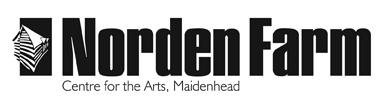 Classes & Activities – Course informationPoetry Group – SUM2019Category: 		Adult (18+years)Dates: 		12 May, 9 June, 7 July, 11 August Day (s): 		SundaysTime:		 	10.30am-12.30pmStudent Fees: 	£5 per session including a drink from the bar (selected hot / soft drinks)Venue: 		Norden Farm Centre for the ArtsTutor:	 		N/A - please note this is a self-led groupCourse Outline:If you enjoy poetry, this group is for you. Bring along poems to share and discuss whether your own writing or favourites - from the anonymous traveller who longed for the western wind to blow to the subtle and ironic voices of today.To book please contact: Box Office on 01628 788997 / www.nordenfarm.orgNorden Farm Centre for the Arts Ltd. (No. 5405277) & Norden Farm Centre Trust Ltd. (No. 2713653, Charity Registration No. 1013555) are companies registered in England and Wales. The Registered Office is Altwood Road, Maidenhead, SL6 4PF. 